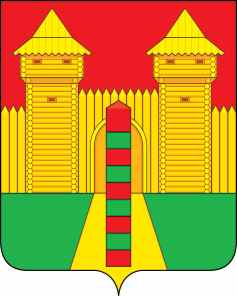 АДМИНИСТРАЦИЯ  МУНИЦИПАЛЬНОГО  ОБРАЗОВАНИЯ «ШУМЯЧСКИЙ   РАЙОН» СМОЛЕНСКОЙ  ОБЛАСТИПОСТАНОВЛЕНИЕот 31.01.2022г. № 31          п. ШумячиВ соответствии с Земельным кодексом Российской Федерации, решением Шумячского районного Совета депутатов от 26.10.2012 № 84 «Об утверждении Положения о регулировании земельных отношений на территории муниципального образования «Шумячский район» Смоленской области», на основании заявления Н.Н. Молдованова от 21.01.2022 б/н  Администрация муниципального образования «Шумячский район» Смоленской областиП О С Т А Н О В Л Я Е Т:                          1. Расторгнуть договор аренды земельного участка, государственная собственность на который не разграничена от 02.02.2021г. № 1275, заключенный с Молдовановым Николаем Ивановичем на земельный участок из земель населенных пунктов с кадастровым номером 67:24:0190215:102, находящийся по адресу: Смоленская область, р-н Шумячский, п. Шумячи, ул. Высокая, вблизи дома № 11 (далее – Участок), для использования в целях – сады, огороды, палисадники, площадью 382 кв.м.          2. Ограничения использования или обременения Участка:- граница земельного участка состоит из 2 контуров. Учетные номера контуров и их площади: 1 - 94.72 кв.м, 2 - 286.86 кв.м. Сведения об ограничениях права на объект недвижимости, обременениях данного объекта, не зарегистрированных в реестре прав, ограничений прав и обременений недвижимого имущества: вид ограничения (обременения): ограничения прав на земельный участок, предусмотренные статьями 56, 56.1 Земельного кодекса Российской Федерации; срок действия: c 20.11.2016; реквизиты документа-основания: указ от 09.01.2011 № 26 выдан: Президентом РФ. Сведения, необходимые для заполнения разделa: 4 - Сведения о частях земельного участка, отсутствуют.- вид ограничения (обременения): ограничения прав на земельный участок, предусмотренные статьями 56, 56.1 Земельного кодекса Российской Федерации; Срок действия: с 2016-11-20; реквизиты документа-основания: указ от 09.01.2011 № 26 выдан: Президентом РФ; Содержание ограничения (обременения): Указ Президента РФ "Об утверждении перечня приграничных территорий, на которых иностранные граждане, лица без гражданства и иностранные юридические лица не могут обладать на праве собственности земельными участками" от 09.01.2011г. №26; Реестровый номер границы: 67.00.2.45.3. Отделу экономики и комплексного развития Администрации муниципального образования «Шумячский район» Смоленской области подготовить:- проект соглашения о расторжении договора аренды находящегося в государственной собственности земельного участка от 02.02.2021г. № 1275;-  акт приема-передачи Участка.И.п. Главы муниципального образования «Шумячский район» Смоленской области                                               Г.А. ВарсановаО расторжении договора аренды земельного участка, государственная собственность на который не разграничена от 02.02.2021 г. № 1275